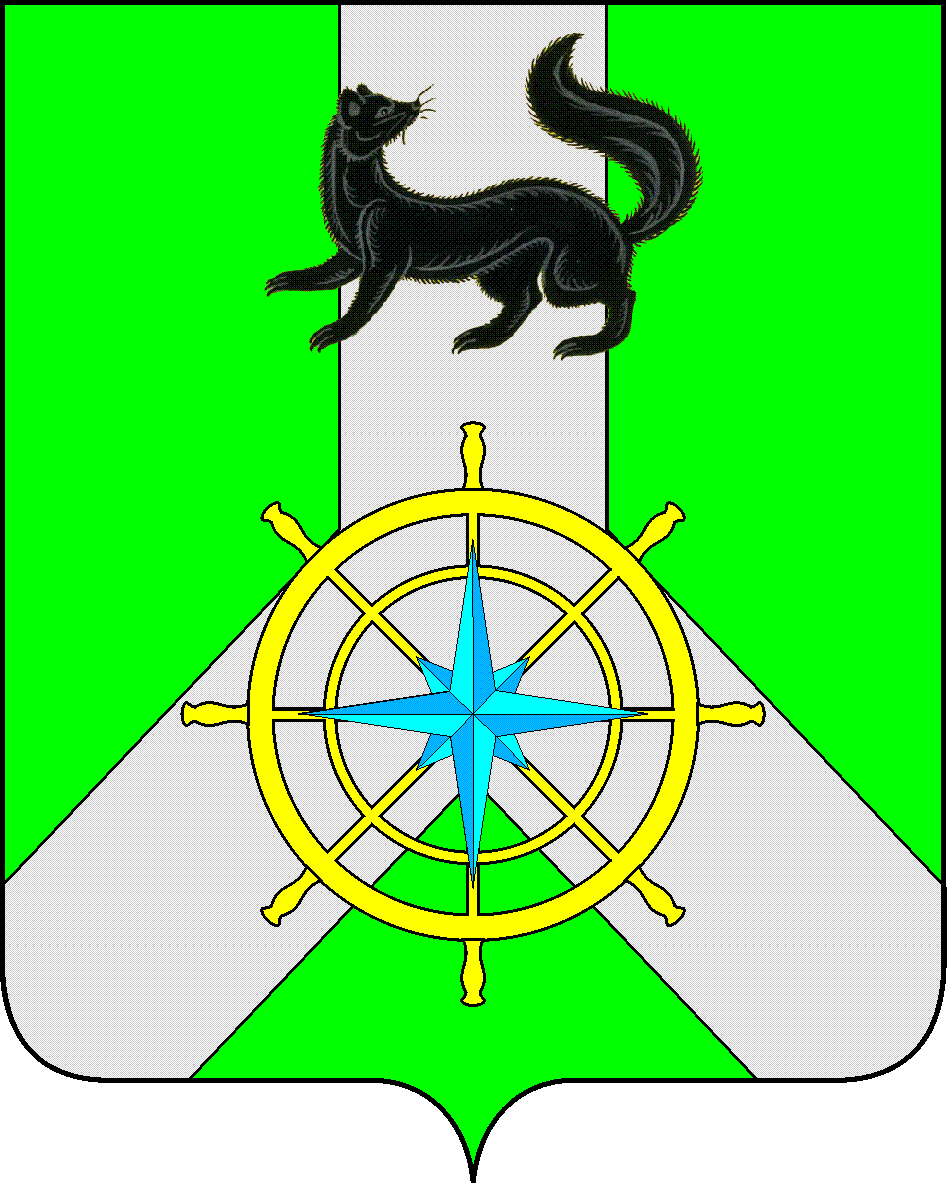 Р О С С И Й С К А Я   Ф Е Д Е Р А Ц И ЯИ Р К У Т С К А Я   О Б Л А С Т ЬК И Р Е Н С К И Й   М У Н И Ц И П А Л Ь Н Ы Й   Р А Й О НА Д М И Н И С Т Р А Ц И Я П О С Т А Н О В Л Е Н И ЕОб  утверждении Порядка организации работы по реализации мероприятий перечня проектов народных инициатив в 2017 годуВ целях упорядочения и качественной организации работы по реализации мероприятий перечня проектов народных инициатив в 2017 году, в  соответствии с Федеральным законом от 6 октября 2003 года № 131-ФЗ "Об общих принципах организации местного самоуправления в Российской Федерации", постановлением Правительства Иркутской области от 12.04.2017 года № 240-пп «О Порядке предоставления и расходования в 2017 году субсидий из областного бюджета бюджетам городских округов и поселений Иркутской области в целях софинансирования расходов, связанных с реализацией мероприятий перечня проектов народных инициатив», руководствуясь пунктом 1 статьи 78.1, пунктом 1 статьи 86, статьей 161 Бюджетного кодекса Российской Федерации, ст.ст. 39,55 Устава муниципального образования Киренский район,ПОСТАНОВЛЯЕТ:1. Утвердить на 2017 год Порядок организации работы по реализации мероприятий перечня проектов народных инициатив (Приложение 1).2. Данное постановление подлежит официальному опубликованию в газете «Ленские Зори» и размещению на сайте администрации Киренского муниципального района.3. Контроль за исполнением настоящего постановления оставляю за собой.Мэр района                                                                                                                    К.В.Свистелин                                                                                 Исполнитель М.Р.Синькова		Тел. 8 964 658 09 49  ПРИЛОЖЕНИЕ № 1                                                                                                             к постановлению    № 211 от « 13» апреля 2017г.ПОРЯДОК ОРГАНИЗАЦИИ РАБОТЫ ПО РЕАЛИЗАЦИИ МЕРОПРИЯТИЙ ПЕРЕЧНЯ ПРОЕКТОВ НАРОДНЫХ ИНИЦИАТИВ В 2017 ГОДУ                  ОБЩИЕ ПОЛОЖЕНИЯНастоящий порядок разработан в соответствии с Постановлением Правительства Иркутской области от 12.04.2017 года № 240-пп «О Порядке предоставления и расходования в 2017 году субсидий из областного бюджета бюджетам городских округов и поселений Иркутской области в целях софинансирования расходов, связанных с реализацией мероприятий перечня проектов народных инициатив» и регулирует организацию работы по реализации перечня проектов народных инициатив в 2017году.1.2. Органом, организующим исполнение расходного обязательства по реализации мероприятий перечня проектов народных инициатив, является администрация Киренского муниципального района.1.3. Финансирование мероприятий перечня проектов народных инициатив   осуществляется по соответствующим кодам бюджетной классификации расходов с применением дополнительных кодов расходов:- 602 реализация мероприятий перечня проектов народных инициатив (областной бюджет);- 600 реализация мероприятий перечня проектов народных инициатив (местный бюджет).2. ПОРЯДОК ОРГАНИЗАЦИИ РАБОТЫ2.1. Глава администрации Киренского муниципального района проводит собрание граждан с утверждением перечня проектов народных инициатив (далее – перечень).Подписанный перечень в срок до 15 марта 2017 года направляется в министерство экономического развития Иркутской области. После утверждения перечня Комиссией министерства экономического развития Иркутской области по реализации проектов народных инициатив  подписывается соглашение о предоставлении в 2017 году субсидий из областного бюджета бюджетам городских округов и поселений Иркутской области в целях софинансирования расходов, связанных с реализацией мероприятий перечня проектов народных инициатив.2.2. Срок реализации перечня проектов народных инициатив – до 30 декабря 2017 года.2.3. Глава администрации Киренского муниципального района руководствуясь ст. 93 федерального закона от 05.04.2013г. № 44-ФЗ «О контрактной системе в сфере закупок товаров, работ, услуг для обеспечения государственных и муниципальных нужд» заключает договора по мероприятиям согласно перечня или готовит документацию к проведению торгов в электронной форме.2.4. Главный бухгалтер администрации Киренского муниципального района:-   организовывает работу по составлению заявок на кассовый расход по соответствующим кодом бюджетной классификации расходов с применением дополнительных кодов расходов (ДОП КР) с приложением обязательного перечня документов согласно порядка санкционирования расходов;- осуществляет контроль за соблюдением условий предоставления субсидии из областного бюджета бюджетам городских округов и поселений Иркутской области в целях софинансирования расходов, связанных с реализацией мероприятий перечня проектов народных инициатив согласно заключенного соглашения.- на основании заявки на кассовый расход с приложением обязательного перечня документов обеспечивает софинансирования мероприятий перечня за счет средств местного бюджета;-  направляет в министерство экономического развития Иркутской области копию платежного поручения, подтверждающего софинансирования;- при получении субсидий из областного бюджета бюджетам городских округов и поселений Иркутской области в целях софинансирования расходов связанных с реализацией мероприятий перечня проектов народных инициатив на основании заявок на кассовый расход с приложением обязательного перечня документов обеспечивает реализацию областных средств;- представляет отчет об использовании субсидии в целях софинансирования расходов связанных с реализацией мероприятий перечня проектов народных инициатив в срок установленный министерством экономического развития Иркутской области.2.5. Ответственным исполнителем по реализации мероприятий перечня проектов народных инициатив является глава администрации Киренского муниципального района. от « 13»  апреля  2017 г.                                       №  211г. Киренск